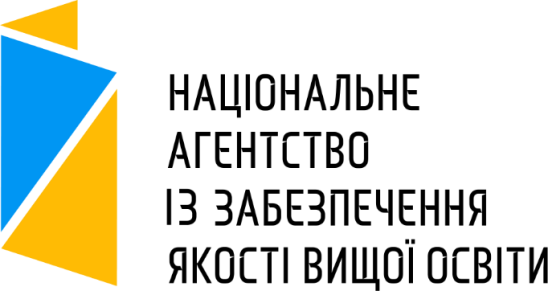 ПРОГРАМАроботи експертної групи під час проведення акредитаційної експертизи у віддаленому (дистанційному) режимііз використанням технічних засобів відео зв’язкуза спеціальністю 011 Освітні, педагогічні науки за третім рівнем вищої освіти освітньо-наукової програми «Освітні, педагогічні науки»у Херсонському державному університеті у період з 23.12.2021-25.12.2021 р.Призначення та статус цієї програмиЦя програма є документом, що фіксує спільний погоджений план роботи експертної групи у закладі вищої  освіти  (далі  –  ЗВО)  під  час  проведення  акредитаційної експертизи освітньої програми, а також умови її роботи. Дотримання цієї програми є обов’язковим як для ЗВО, так і для експертної групи. Будь-які подальші зміни  цієї програми можливі лише за згодою як експертної групи, так і ЗВО.Узгоджена програма виїзду фіксується в інформаційній системі Національного агентства із забезпечення якості вищої освіти і є частиною матеріалів акредитаційної справи.Загальні умови роботи експертної групиЗВО на час роботи експертної групи забезпечує  онлайн-зустрічі  із учасниками фокус груп згідно розкладу за допомогою програми ZOOM.Внутрішні зустрічі експертної групи є закритими; крім випадків, коли це погоджено експертною групою, на ній не можуть бути присутні працівники ЗВО та інші особи.ЗВО забезпечує онлайн-присутність осіб, визначених у розкладі роботи експертної групи для кожної зустрічі, у погоджений час.Зустрічі, включені до розкладу, є закритими. На них не можуть бути присутніми особи, що не запрошені на неї відповідно до розкладу.У розкладі роботи передбачається резервна зустріч, на яку експертна група може запросити будь-яких осіб, якщо проведення такої зустрічі зумовлене необхідністю проведення акредитаційної експертизи. Експертна група повідомляє про це ЗВО у розумні строки; ЗВО має вжити розумних заходів, аби забезпечити участь відповідної особи у резервній зустрічі.У розкладі роботи передбачено відкриту зустріч. ЗВО зобов’язаний завчасно повідомити усіх учасників освітнього процесу за відповідною освітньою програмою про дату, і часу проведення такої онлайн-зустрічі.ЗВО надає документи та іншу інформацію, необхідну для проведення акредитаційної експертизи, на запит експертної групи.Контактною особою від ЗВО з усіх питань, пов’язаних з акредитацію освітньою програми, є гарант освітньої програми, вказаний у відомостях про самооцінювання.Акредитаційна експертиза проводиться у вигляді відеоконференції за допомогою програми ZOOM. Усі відеозустрічі записуються керівником експертної групи та після закінчення експертизи передаються до секретаріату Національного агентства.Розклад роботи експертної групиЧасОнлайн зустріч або інші активностіУчасникиТривалість  (без урахуванняналаштування технічних засобів)Вид роботи та технічного забезпеченняДень 1 – 23 грудня 2021 р.День 1 – 23 грудня 2021 р.День 1 – 23 грудня 2021 р.День 1 – 23 грудня 2021 р.День 1 – 23 грудня 2021 р.09.00-09.20Організаційна нарада експертної групи. Перевірка та налаштування технічних засобів відеозв’язку09.20–09.50Зустріч з гарантом ОПЧлени експертної групи: Беспарточна Олена Іванівна, Біляковська Ольга Орестівна, Кряжева Інна Миколаївна;гарант ОП Пермінова Людмила Аркадіївна30 хв.Відео- конференція09.50–10.00Підготовка до зустрічі 1Члени експертної групи10 хв.10.00-10.40Зустріч   1   з   керівником   та менеджментом ЗВОЧлени експертної групи;ректор Співаковський Олександр Володимировичперший проректор Омельчук Сергій Аркадійович, проректорка з навчальної та науково-педагогічної роботи Мальчикова Дар'я Сергіївнапроректор з фінансово-господарської та науково-педагогічної роботи Вінник Максим Олександровичпроректорка з інноваційної, міжнародної, інвестиційної діяльності та науково-педагогічної роботи Кушнір Наталія Олександрівна;проректор з соціально-гуманітарної  та науково-педагогічної роботи Кузнецов Сергій Володимировичзавідувачка відділу аспірантури та докторантури Цапів Алла Олексіївна деканеса педагогічного факультету Петухова Любов Євгеніївна; гарант ОП, завідувачка кафедри педагогіки, психології та освітнього менеджменту імені проф.Є.Петухова Пермінова Людмила Аркадіївна40 хв.Відео- конференція10.40–10.50Підведення підсумків зустрічі 1 і підготовка до зустрічі 2Члени експертної групи10 хв.10.50–11.30Зустріч 2 з академічним персоналомЧлени експертної групи; гарант ОП, завідувачка кафедри Пермінова Людмила Аркадіївна; науково-педагогічні працівники, що безпосередньо відповідають за зміст освітньої програми, а також викладають на цій програмі, викладачі, які керують практикою (професори, доценти, викладачі):проф. Петухова Любов Євгеніївнапроф. Слюсаренко Ніна Віталіївнапроф. Федяєва Валентина Леонідівнапроф. Цапів Алла Олексіївнадоц. Поліщук Ірина Євгеніївнадоц. Воропай Наталія Анатоліївна40 хв.Відео- конференція11.30–11.50Підведення підсумків зустрічі 2 і підготовка до зустрічі 3Члени експертної групи20 хв.11.50-12.30Зустріч 3 зі здобувачами вищої освітиЧлени експертної групи; здобувачі вищої освіти, які навчаються на ОП (до 6 осіб денної та заочної форм навчання).1 курс: Жукова Юлія Володимирівна Котило Альона Олександрівна 2 курс:Пирожек Галина Юріївна 3 курс:Волянюк Анастасія Сергіївна 4 курс: Пислар Олесандра Олегівна Павлова Олена Сергіївна 40 хвВідео- конференція12.30-12.40Підведення підсумків зустрічі 3.Члени експертної групи10 хв.12.40-13.40Обідня перерва60 хв13.40-14.20Зустріч  4  з  представниками студентського самоврядуванняЧлени експертної групи; представники студентського самоврядування (1 особа від студентської ради університету, які відповідають за участь студентів у внутрішній системі забезпечення якості вищої освіти; 2 особи від студентської ради педагогічного факультету):Голова студентського парламенту університету  Пазинис Денис Сергійович.Голова Наукового товариства студентів, аспірантів, докторантів і молодих учених Мандич Тамара МихайлівнаЗаступниця голови Наукового товариства студентів, аспірантів, докторантів і молодих учених Цюпак Ірина Миколаївна Член Наукового товариства студентів, аспірантів, докторантів і молодих учених Захаров Олексій  ОлексійовичГолова студентського самоврядування педагогічного факультету Гаврилюк Тетяна Володимирівна.Заступник голови студентського самоврядування педагогічного факультету – Купальний Ігнат Олексійович.40 хв.Відео- конференція14.20–14.40Підведення підсумків зустрічі, підготовка до відкритої зустрічі.Члени експертної групи20 хв.14.40–15.20Відкрита зустрічЧлени експертної групи; усі охочі учасники освітнього процесу (крім гаранта ОП та представників адміністрації ЗВО)40 хвВідео- конференція15.20–15.30Підведення підсумків відкритої зустрічі та підготовка до зустрічі 5Члени експертної групи10 хв.15.30–16.10Зустріч 5 з роботодавцями та стейкхолдерамиЧлени експертної групи; випускники; представники роботодавців (зокрема, представники баз практик здобувачів вищої освіти за ОП) та інші стейкхолдери:Деменнікова Тетяна Вікторівна  заступниця директора Бериславського фахового педагогічного коледжу імені В.Ф.БеньковськогоЖорова Ірина Ярославівна докторка педагогічних наук, професорка, перша проректорка КВНЗ «Херсонська академія неперервної освіти» Коляда Наталія Миколаївна докторка педагогічних наук, професорк, завідувачка кафедри соціальної педагогіки та соціальної роботи УДПУ імені Павла ТичиниСултанова Наталія Вікторівна докторка педагогічних наук, професорка кафедри педагогіки, психології та інклюзивної освіти Миколаївського національного університету імені В.СухомлинськогоПетренко Оксана Борисівна докторка педагогічних наук, професорка, завідувачка кафедри теорії і методики виховання, заступниця ректора з наукової роботи інституту психології та педагогіки РДГУКушнір Іван Іванович кандидат педагогічних наук, доцент, директор фахового гуманітарно-педагогічного коледжу МДУ м. Мукачево, Закарпатська область. Єсьман Ірина Володимирівна кандидатка педагогічних наук, доцентка, доцентка кафедри початкової й професійної освіти Харківського національного педагогічного університету імені Г.С.СковородиЛяшкевич Антоніна Іванівна докторка педагогічних наук, професорка, професорка кафедри соціально-гуманітарних дисциплін та інноваційної педагогіки Херсонської державної морської академії.40 хв.Відео- конференція16.10–16.30Підведення підсумків зустрічіЧлени експертної групи20 хв.16.30–18.00Підведення підсумків першого дня та робота з документамиЧлени експертної групи90 хв.День 2 – 24 грудня 2021 р.День 2 – 24 грудня 2021 р.День 2 – 24 грудня 2021 р.День 2 – 24 грудня 2021 р.День 2 – 24 грудня 2021 р.09.00–09.20Підготовка до зустрічі 6Члени експертної групи20 хв.9.20-10.00Зустріч 6 із адміністративнимперсоналомЧлени експертної групи;Завідувачка відділу аспірантури та докторантури  Цапів Алла ОлексіївнаКерівниця навчально-методичного відділу Корнішева Тетяна ЛеонідівнаКерівниця відділу забезпечення якості освіти  Бистрянцева Анастасія Миколаївна Керівниця навчального відділу Яценко Вікторія Федорівна Керівниця  юридичного  відділу Парасочкіна Ксенія Вікторівна.Відповідальна секретарка приймальної комісії Стародубець Надія Михайлівна.40 хв.Відео- конференція10.00–10.20Підведення підсумків зустрічі6 і підготовка до зустрічі 7Члени експертної групи20 хв.10.20–11.00Зустріч 7 із допоміжними (сервісними) структурними підрозділамиЧлени експертної групи;Керівниця  соціально-психологічної служби Черкашина Тетяна ОлександрівнаКерівниця відділу з питань інтелектуальної власності Блах Валерія СергіївнаВ.о. керівника відділу міжнародних ініціатив та проектної діяльності Ревенко Євгенія Сергіївна Керівниця відділу кадрів Кудас Наталія Анатоліївна В.о. керівника відділу забезпечення академічно-інформаційно-комунікаційної інфраструктури Лемещук Олександр  Ігорович Директорка наукової бібліотеки ХДУ Арустамова Нателла Артемівна Керівниця відділу по роботі з обдарованою молоддю Юріна Юлія Миколаївна 40 хв.Відео- конференція11.00–11.20Підведення підсумків зустрічі 7.   Підготовка   до   наступної зустрічі.Члени експертної групи20 хв.11.20-12.00Огляд матеріально-технічної бази, що використовується під час реалізації ОПОгляд матеріально-технічної бази, що використовується під час реалізації ОП (навчальних аудиторій, лабораторій, майстерень, бібліотеки, спеціального обладнання, ліцензованого програмного забезпечення).Члени експертної групи; гарант ОП Пермінова Людмила Аркадіївна Директорка Наукової бібліотеки Арустамова Нателла Артемівна Завідувачка гуртожитку № 3 Кравченко Тетяна Федорівна Завідувачка відділу аспірантури та докторантури Цапів Алла Олексіївна Здобувачка третього року навчання ОНП Освітні, педагогічні науки Волянюк Анастасія Сергіївна 40 хв.Фото звіт, відео, презентація; відео- конференція12.00-12.20Підведення підсумків зустрічі 8. Підготовка до резервної зустрічі.Члени експертної групи20 хв.12.20-13.00Резервна зустрічЧлени  експертної  групи;  особи,  додатково запрошені на резервну групуу зустріч40 хв.Відео- конференція13.00-13.20Підведення підсумків резервної зустрічіЧлени експертної групи20 хв.13.20–14.20Обідня перерва60 хв.14.20-15.20Підготовка до фінального брифінгуЧлени експертної групи60 хв.15.20-16.00Фінальний брифінгЧлени експертної групи;ректор Співаковський Олександр Володимировичперший проректор Омельчук Сергій Аркадійович, проректорка з навчальної та науково-педагогічної роботи Мальчикова Дар'я Сергіївнапроректор з фінансово-господарської та науково-педагогічної роботи Вінник Максим Олександровичпроректорка з інноваційної, міжнародної, інвестиційної діяльності та науково-педагогічної роботи Кушнір Наталія Олександрівна;проректор з соціально-гуманітарної  та науково-педагогічної роботи Кузнецов Сергій Володимировичзавідувачка відділу аспірантури та докторантури Цапів Алла Олексіївна декан педагогічного факультету Петухова Любов Євгеніївна; гарант ОП, завідувач кафедри педагогіки, психології та освітнього менеджменту імені проф.Є.Петухова Пермінова Людмила Аркадіївна40 хв.Відео- конференція16.00–18.00Підведення підсумків фінального брифінгу та другого дня роботи ЕГ. Робота з документами.Члени експертної групи120 хв.День 3 – 25 грудня 2021 р.День 3 – 25 грудня 2021 р.День 3 – 25 грудня 2021 р.День 3 – 25 грудня 2021 р.День 3 – 25 грудня 2021 р.09.00–18.00«День суджень» – внутрішня зустріч експертної групиЧлени експертної групи